EMPLOYMENT	OPPORTUNITY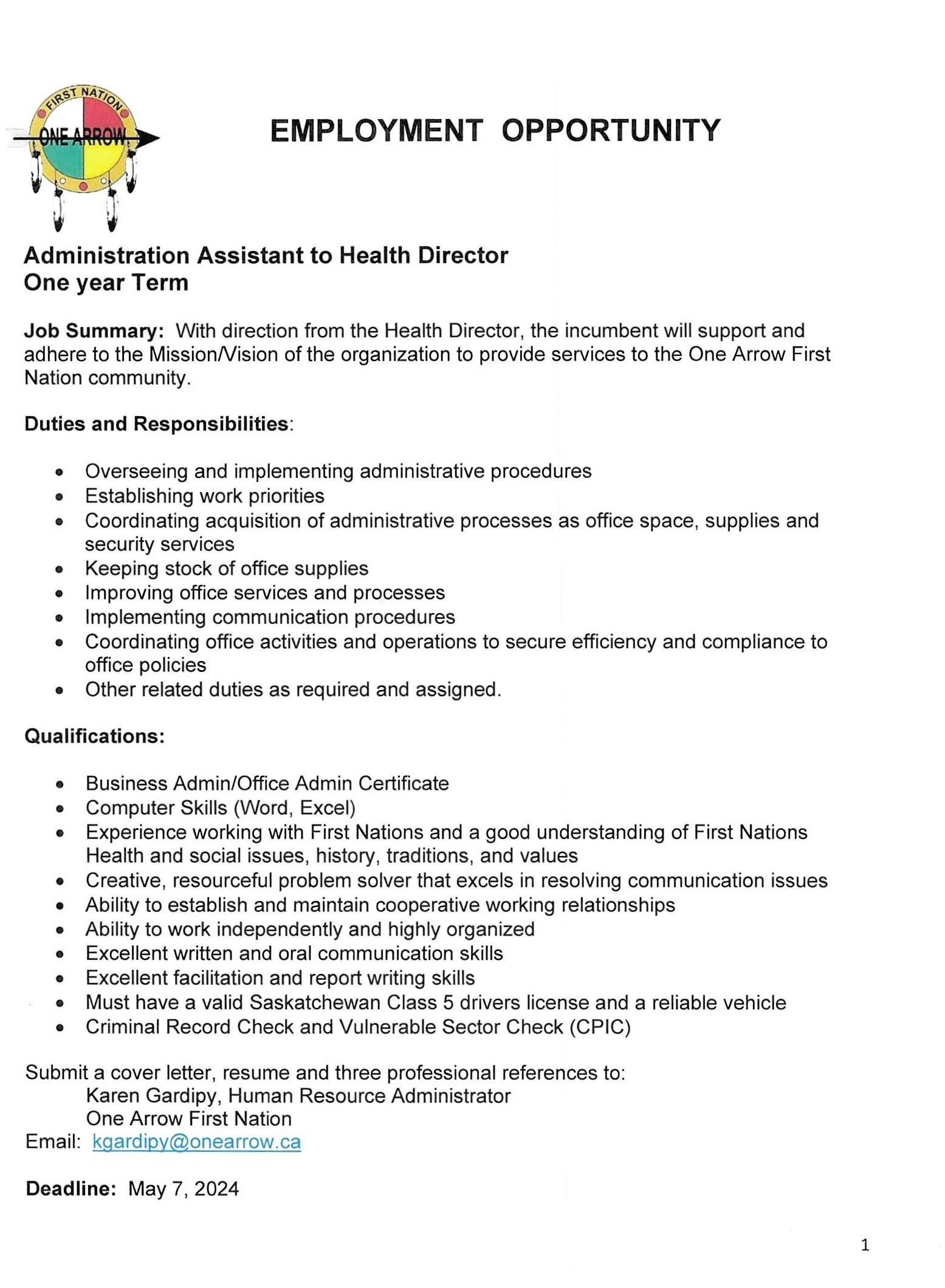 oAdministration Assistant to Health DirectorOne year TermJob Summary: With direction from the Health Director, the incumbent will support and adhere to the MissionNision of the organization to provide services to the One Arrow First Nation community.Duties and Responsibilities:Overseeing and implementing administrative proceduresEstablishing work prioritiesCoordinating acquisition of administrative processes as office space, supplies andsecurity servicesKeeping stock of office supplies Improving office services and processes Implementing communication proceduresCoordinating office activities and operations to secure efficiency and compliance tooffice policiesOther related duties as required and assigned.Qualifications:Business Admin/Office Admin CertificateComputer Skills (Word, Excel)Experience working with First Nations and a good understanding of First NationsHealth and social issues, history, traditions, and valuesCreative, resourceful problem solver that excels in resolving communication issuesAbility to establish and maintain cooperative working relationshipsAbility to work independently and highly organized Excellent written and oral communication skills Excellent facilitation and report writing skillsMust have a valid Saskatchewan Class 5 drivers license and a reliable vehicleCriminal Record Check and Vulnerable Sector Check (CPIC)Submit a cover  letter,  resume and three professional  references to:Karen Gardipy, Human Resource AdministratorOne Arrow First Nation Email: kgardipy@onearrow.caDeadline: May 7, 20241